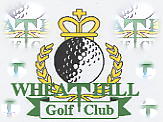 Minutes of the Meeting of 5th December 2016 – start time 9.00amPresent:	Ivor Lewis. David Eynon, Alan Frith, Rob Hardy. Paul Wootton, Gerry Morgan, 			Alan ForscuttApologies:	 Keith BradlyMinutes:	The minutes for the November r meeting were accepted; proposed by PW and seconded by AF. They were signed by the Captain, IL. Matters 	.Arising:	Congu handbooks, An invoice for the costs has been paid			Action closed	The Codgers Cup mementos have been presented			Action closed	Avalon team Captain has been selected by ballot and is Sean O'Neil, the committee 	would like him to attend committee meeting when it was felt necessary. An invitation to attend the April meeting prior to the season start is to be sent. The terms of reference guidelines were submitted by DE and accepted by the committee with the addition of self financing and reporting at the Seniors AGM					Action GM								The Inter-village competition entry requirements needs updating in the manual. Also the 		adjustment and bonus points for a lady seem duplicated and the committee felt only 			adjustment shots should be included next year 				Action AF/RH						Seniors Open review, This is now to be an invitation under the control of the Vice Captain 		with the secretary assisting, they will report progress and planning later in the year											Action GM/AFo	One hole in one trophy has been given to G.Hill and £25			Action closed		Adjustment shots in competitions for seniors; AF proposed  the 	following competitions 		for the use of adjustment shots instead of ClubHandicaps		Yellow Ball Competition, January Texas Scramble, Inter-village,	Rosebowl Scramble.		This would be finalised when the competitions Scty was available															Action RH/AF	Xmas Dinner now cancelledCaptain's Report:	Presentation Night, the costs of the refreshments estimate £500 have been deemed by the MCM to be shared by all sections, It therefore seems the members levy given to the Seniors is all been taken without redress. The committee opposed this as with the largest membership they were only receiving approx 7% of the amount funded The current accounts for the Seniors  show a declining balance and any faster increase in this would adversely affect its ability to pay for trophies, engraving etc. 				Action ILVice Captain's Report Being the first meeting no report but thanked the committee  Treasurer's Report:		A donation (via Alan Frith) of £831.60 was sent to 'Guide Dogs for the Blind'.		The November Medal played on 31st October made a loss of £15.00.		Paul Wootton was paid £270.00 for the cost of prizes for 'Everyone's a Winner' 2016.		The Charity Bottle on the Clubhouse Bar realised £88.00 which was placed into the BHF 			account.		Paul Wootton paid £26.50 into the Seniors account for Chocolate prizes left over from the 		'Everyone's a Winner' day...Summary of the Seniors Section accounts.				November 2016 	October 2016 	November 2015Seniors Petty Cash 			£ 20.73 		£ 60.73 		£ 69.71Seniors Bank		       £ 1269.93	       £ 1513.43                £ 1388.35Seniors Total 		       £ 1290.66                £ 1574.16 	       £ 1668.21BHF Cash				       £0                             £0                           £ 0BHF Bank			        £ 225.80	         £ 137.80                   £ 320.88JWB Cash 				       £0                   	         £0                             £0JWB Bank				      £0                     £ 831.60 		          £0Grand Total                             £1516.46 	        £ 2543.56                 £ 1778.94		PW has in his possession 22 yellow golf balls for next year's competition.		We now possess 2 'hole-in-one' trophies.		David Eynon's cellar of 4 bottles of wine was used for prizes in this year's		'Everyone's a Winner' event held on 11th November 2016.		We do have a number of prizes left over from the 2016 'Everyone's a Winner ' day 			and full details of costs and remaining prizes are given below. These prizes are 				being kept in my cellar for next year's competition		Prizes left over to be used next year's competitionWines7 bottles of Wolf Blass Red Label Shiraz/Cab Sauv £4 per bottle £286 bottles of Campo Viejo Tempranillo Rioja £4 per bottle £24*1 bottle of Wolf Blass Red Label Chardonnay £4 per bottle £06 bottles of Casillero Diablo Sauv Blanc £4 per bottle £24Spirits1 bottle of Famous Grouse Whisky 70cl to be kept for next year's prizes £101 bottle of Grants Whisky 70cl to be kept for next year's prizes £10Liqueurs1 bottle of Irish Cream Liqueur to be kept for next year's prizes £12**Chocolates6 Boxes of Thorntons Classic milk/dark/white £4 per box £01 Box of Thorntons Fireside Favourites £2.50 per box £0Total £108.00 ________________________________________________________________*On 14th November 1 Bottle of Wolf Blass Red Label Chardonnay was given to Andy Shepherd as thanks for his auditing of 2015-16 accounts.** On 25th November PM Wootton paid £26.50 into WGC Seniors Account for the Chocolates .Competition 	Secretary	Just one competition concluded since the last meeting with the' Every Ones a Winner' as follows	Ray Wagner 45, Keith Bradly 39 Gerry Morgan 38	58 Seniors played with a couple of late drop outs and all received a prize. Due to a mix up prizes 	were purchased. He has given the spirits and perishables (chocolates) to Paul and will ask for 	reimbursement along with the Trophy costs at this meeting. He will keep the wine he purchased for 	his  own use so no cost to the club involved there!	All the trophies were engraved and mementos purchased and returned to the club a couple of days 	prior to Presentation night. Thanks may be due to the ladies who cleaned them. There was 	only one engraving error on the ladies BHF trophy and he has got Touch of Glass to replace the plate 	with a new one with all the previous names and the correct one for 2016. The trophy is back in the 	trophy cabinet.	The trophy costs were £335.44 of which £162 was for engraving plus £4.50 for labels.	Apart from one division the Winter League appears to have a slow start. He will post a reminder to 	those entered to start getting matches played as soon as possible.			Action RH	The Ecletic appears to be progressing well.	As promised in an earlier report he intends to review the rules of all competitions under his control 	and put forward to the committee for approval any changes I believe are required. This will include 	the Inter-Village which is on this agenda. he hopes  to bring these to the next meeting but no later 	than the February meeting.								Action RH.Handicap Secretary:		All persons with a change of handicap from the annual review were contacted personally.	Next Meeting: 7th January when the discussion re the Continuous Handicap report will take place. 	Subjects to discuss were handicap increases outside the recognised norm. AF had copies of two 	letters from the Golf Unions giving advice, He was also investigating a method of recording all 	results from all competitions in a spreadsheet. Various members of the committee voiced their 	opinions about performing such tasks for handicap evaluations. Especially combing pairs and 	scramble events. He would deliver further evidence at a later meeting 		Action AFiCorrespondence:	Away Day Organiser Pete Dunford has volunteered at the AGM. A letter of thanks and an invite to attend Committee meetings was to be sent. He may need monies advancing for deposits etc.									Action GMA.O.B.:-	The addition of entry notifications for the Somerset Competitions Brochure was  dependent on an advert.  							Action Closed	Medals or Money. RH and AF confirmed that in monthly medal competitions a player may choose either as a prize, by ticking a certain column on the entry listThere being no further business the meeting closed at 10.59amThe date of the next meeting is on Monday January 9th at 9.00am in the Jubilee Room.